COLEGIO DE BACHILLERES DEL ESTADO DE BAJA CALIFORNIA SUR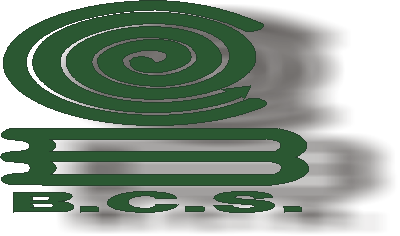 DIRECCIÓN GENERALAÑO SABÁTICO 2023FR-DFD-02-10INFORME DE ACTIVIDADES NOMBRE DEL DOCENTENOMBRE DEL DOCENTEPERIODO DEL INFORME        PRIMERO 	  SEGUNDO	TERCERO        PRIMERO 	  SEGUNDO	TERCERO        PRIMERO 	  SEGUNDO	TERCERODATOS DEL PROYECTODATOS DEL PROYECTODATOS DEL PROYECTODATOS DEL PROYECTODATOS DEL PROYECTODATOS DEL PROYECTODATOS DEL PROYECTODATOS DEL PROYECTONúmero y nombre del programa:Nombre del proyecto:Nombre de la institución:Lugar:ACTIVIDADES REALIZADAS:(Señale horarios, días, tipo de actividades desarrolladas, fortalezas, oportunidades, debilidades y amenazas durante el desarrollo de las actividades, producto final)ACTIVIDADES REALIZADAS:(Señale horarios, días, tipo de actividades desarrolladas, fortalezas, oportunidades, debilidades y amenazas durante el desarrollo de las actividades, producto final)ACTIVIDADES REALIZADAS:(Señale horarios, días, tipo de actividades desarrolladas, fortalezas, oportunidades, debilidades y amenazas durante el desarrollo de las actividades, producto final)ACTIVIDADES REALIZADAS:(Señale horarios, días, tipo de actividades desarrolladas, fortalezas, oportunidades, debilidades y amenazas durante el desarrollo de las actividades, producto final)ACTIVIDADES REALIZADAS:(Señale horarios, días, tipo de actividades desarrolladas, fortalezas, oportunidades, debilidades y amenazas durante el desarrollo de las actividades, producto final)ACTIVIDADES REALIZADAS:(Señale horarios, días, tipo de actividades desarrolladas, fortalezas, oportunidades, debilidades y amenazas durante el desarrollo de las actividades, producto final)ACTIVIDADES REALIZADAS:(Señale horarios, días, tipo de actividades desarrolladas, fortalezas, oportunidades, debilidades y amenazas durante el desarrollo de las actividades, producto final)ACTIVIDADES REALIZADAS:(Señale horarios, días, tipo de actividades desarrolladas, fortalezas, oportunidades, debilidades y amenazas durante el desarrollo de las actividades, producto final)AnexosAnexosAnexosAnexosAnexosAnexosAnexosAnexosNOMBRE Y FIRMA DEL PARTICIPANTE